Политические партии и движенияПолитическая партия (от лат. pars (partis) — часть, группа) — это организованная группа единомышленников, выражающая интересы определённых социальных слоев и стремящаяся с достижению определённых политических целей (завоевание государственной власти или участие в её осуществлении).Отличительные признаки политической партии:Носитель определённой идеологии или особого видения мира и человека.Нацеленность на завоевание и осуществление власти.Наличие политической программы, т. е. документа, в котором формулируются цели и задачи партии.Наличие организации (руководящие органы, членство, устав партии).Наличие разветвлённой сети местных организаций, ядро которых образуют активисты-добровольцы.Структура партийной организации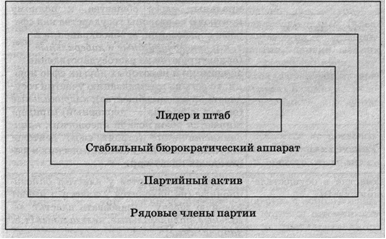 Многообразие политических партийРеальное многообразие партий, участвующих в политической жизни общества, огромно. Отчасти оно связано с тем, что различные партии исповедуют разные идеологии, которые реализуются не только на словах, т. е. в политических программах, но и на деле, в том числе и в том, как партии организованы, какие цели они ставят и какие пути достижения выбирают. Здесь необходимо учитывать и личностные особенности лидеров, и руководящий состав партии, а также специфику политического режима страны и т. д.Чтобы охватить всё многообразие партий с точки зрения их идеологии и внутреннего устройства, невозможно ограничиться каким-то одним принципом классификации. Поэтому в политологии существуют многочисленные классификации, при помощи которых в конечном итоге можно описать любую партию.Классификация политических партийФункции политической партии:1) Борьба за власть в государстве и влияние на политику государства.2) Участие в осуществлении власти.3) Участие в формировании власти.4) Формирование общественного мнения.5) Выражение интересов социальных групп.6) Политическое воспитание.7) Подготовка кадров политиков.Партийная системаПартийная система — совокупность партий, участвующих в формировании законодательных и исполнительных структур власти.Типы партийных системМногопартийность — деятельность в стране нескольких политических партий, конкурирующих в борьбе за голоса избирателей.Многопартийность — это не только существование в стране нескольких партий, но прежде всего возможность чередования у власти различных партий в результате выборов.Характерные черты многопартийности:1) Партия изменяет своё положение в зависимости от результатов выборов: например, становится либо правящей, либо оппозиционной.2) Между партиями существует конкуренция, которая предполагает выдвижение альтернативных вариантов развития страны.3) Равное право всех партий в борьбе за власть.В современном мире в различных странах существует большое количество политических партий. Среди партий в США особенно влиятельны две — Республиканская и Демократическая; также две ведущие партии и в Великобритании: Консервативная и Лейбористская — наиболее крупная рабочая партия страны.В России в начале XX в. тоже существовала многопартийность (свыше 100 политических партий), которая была ликвидирована с приходом к власти в 1917 г. большевиков. В стране утвердилась однопартийность: единственной партией многие годы оставалась коммунистическая (до 1990 г.). В настоящее время возникли новые политические партии: «Единая Россия», «Справедливая Россия», Коммунистическая партия Российской Федерации (КПРФ), Либерально-демократическая партия России (ЛДПР), «Правое дело» и др., конкурирующие друг с другом в борьбе за влияние на избирателей.Многопартийность формируется в развитых демократических обществах, в которых соблюдается большинство прав и свобод граждан, высок уровень экономического развития.Поскольку в условиях многопартийности ни одна из партий не имеет преимуществ перед другой, возникает необходимость поиска компромисса (от лат. compromissum— соглашение, достигнутое путем уступок) и объединений. Образуются партийные блоки (например, во Франции) и многопартийные коалиции (например, в Нидерландах, Финляндии).При многопартийности вырабатывается такая форма общественного управления, которая наиболее полно учитывает интересы различных социальных групп.Политические движенияПолитическое (социально-политическое, общественно-политическое) движение — добровольное формирование, возникающее в результате свободного и сознательного стремления граждан объединиться на основе общности своих интересов.Отличительные признаки политического движения:1) Стремится не к достижению власти, а к воздействию на власть в нужном для него направлении.2) Имеет добровольное членство либо вообще не имеет чётких, формальных процедур, связанных с членством.3) Не имеет строгой иерархии, т. е. четкого распределения между центром и периферией в нём не обнаруживается.4) Ориентируется на выражение частных интересов той или иной группы людей.5) В большей мере зависит от своего лидера, его популярности, чем от чёткости программных установок.Классификация политических движенийРеальное многообразие движений, участвующих в современной политической жизни, огромно. Общественно-политические движения могут быть:1) Демократические – за сохранение и развитие демократии, прав и свобод человека.2) Антивоенные (антиядерные).3) За землю и социальные права крестьян.4)  За новый экономический порядок (антиглобализм).5)  Движения неприсоединения.6)  Против расовой и национальной дискриминации.7)  Женские, мужские.8)  Молодежные, студенческие.9)  Экологические.Активность политических движений нередко приводит к их преобразованию в политическую партию.УЧАСТИЕ ГРАЖДАНИНА В ПОЛИТИЧЕСКОЙ ЖИЗНИ ОБЩЕСТВАВ соответствии с Федеральным законом "О политических партиях" от 11.07.2001 N 95-ФЗ В Российской Федерации признаются политическое многообразие, многопартийность. Исходя из этого конституционного принципа государством гарантируется равенство политических партий перед законом независимо от изложенных в их учредительных и программных документах идеологии, целей и задач.Государством обеспечивается соблюдение прав и законных интересов политических партий, а так же право граждан Российской Федерации на объединение в политические партии, которое включает в себя право создавать на добровольной основе политические партии в соответствии со своими убеждениями, право вступать в политические партии либо воздерживаться от вступления в политические партии, право участвовать в деятельности политических партий в соответствии с их уставами, а также право беспрепятственно выходить из политических партий.Участие гражданина в формировании политического устройства государства путем участия в выборах органов власти.Граждане  Российской федерации  имеют право  участвовать в управлении  делами государства как непосредственно, так и через своих представителей. Управление государством требует  высокого профессионализма, поэтому граждане  делегируют это право, поручают эту работу   своим представителям в законодательных органах. Гражданам  принадлежит право решать, кто именно будет представлять их интересы  в процессе законотворческой деятельности. Голосуя за кандидата, представляющего  программу той или иной партии, они определяют  направленность законодательной деятельности. Основные принципы избирательного права в РФ нами изучены ранее. Гражданин Российской Федерации имеет право на равный доступ  к государственной службе. Государственная служба – это профессиональная деятельность по обеспечению  исполнения полномочий государственных  органов. На государственной службе находятся должностные лица (государственные служащие), занимающие должности в центральных и местных органах власти, в судебных органах и др. Согласно Конституции, граждане РФ имеют право на равный доступ к государственной  службе. Это означает, что каждый гражданин может занимать любую государственную должность без ограничений в зависимости от расы, национальности, пола, социального происхождения, имущественного положения, места жительства, отношения к религии, убеждений, принадлежности к общественным объединениям. Это не значит, что  любой желающий гражданин может работать, например, в министерстве, областной администрации и т.д. Существует система конкурсов: требования к профессиональной подготовке, определенный порядок назначения на государственные должности. Граждане России имеют также право участвовать в осуществлении правосудия. Это прав может быть реализовано путем занятия  должностей в суде, при наличии соответствующего образования и  стажа работы, а также путем  участия  в правосудии в качестве присяжного заседателя. Граждане РФ имеют право на обращение в органы власти – это право обращаться  лично, а также направлять коллективные обращения  в государственные органы  и органы местного самоуправления. Это может быть индивидуальное обращение о материальной помощи,  а также жалоба, т.е. обращение  гражданина с требованием о восстановлении  права, нарушенного действием или бездействием отдельных лиц, организаций, органов государства или самоуправления. Это может быть заявление, т.е. обращение, гражданина  с просьбой о реализации принадлежащего ему права (например, на получение пенсии). Это может быть также предложение, т.е. такой вид обращения, который не связан с нарушением прав граждан, но в котором  ставится вопрос об улучшении деятельности государственного органа. Законы РФ устанавливают  сроки для решения  вопросов, поднятых  в обращениях граждан. Граждане Российской Федерации имеют право на участие в  собраниях, митингах и демонстрациях  также является  одним из путей воздействия на власть. Граждане могут собраться для обсуждения каких-либо вопросов, представляющих для них общий интерес. Массовое собрание по поводу злободневных вопросов называются митингами. Нередко на митинги собираются для выражения протеста против политики правительства, действий каких-либо политических сил.  Закон разрешает только такие собрания, которые носят мирный характер и не угрожают насильственными действиями против других граждан. В разных странах существует либо  уведомительный, либо разрешительный характер порядок проведения митингов и демонстраций, забастовок. В РФ существует разрешительный порядок, т.е. организаторы акции протеста заранее направляют заявление в местный орган власти, который дает разрешение  на проведение этой акции. В случае нарушения такого порядка полиция  имеет право  применять силу  против участников митинга с использованием специальных средств (резиновые дубинки, водометы, слезоточивые газы). В Российской Федерации существует право на свободу слова, для реального осуществления этого права необходима гласность: люди должны иметь  возможность получать  правдивую и полную информацию  о работе органов власти, о положении в стране, на международной арене. Для этого необходимо такое условие как   отмена цензуры. Цензура - это  специальный просмотр  газет и журналов, литературных произведений, кинофильмов, текстов радиопередач  и телепередач, предназначенных к выпуску. Цензор мог запретить  доступ какой-либо информации. Теперь цензуры не существует. Но свобода слова и печати не абсолютна. Законом запрещены: пропаганда войны и насилия,  разжигание  расовой, национальной или религиозной ненависти, клевета, распространение ложной  информации. Таким образом,  использование свободы слова налагает и особую ответственность.
Таким образом, подводя определенный итог, мы можем утверждать, что на основе политических убеждений и анализа  собственного опыта  у гражданина складывается определенная политическая ориентация личности. Она в значительной степени определяет политическое поведение человека. На развитие политического сознания и поведения личности оказывает влияние не только её собственный социальный опыт, но и опыт той социальной общности, к которой личность принадлежит. Этот опыт воспринимается личностью опосредованно через систему уже усвоенных идеологических представлений, норм и ценностей, даже если они не отражают личностных интересов и потребностей.Действия личности, связанные с её попытками влиять на результаты деятельности политической системы, называют политическим участием. Политическое участие выражается в двух основных формах:Прямой (непосредственной), осуществляемой, как правило, в рмаках местного самоуправления;Опосредованной (представительной), осуществляемой путем выборов своих представителей в органах власти.Выделяют несколько типов политического участия:Реакция (позитивная или негативная) на импульсы, исходящие от политической системыДелегирование полномочийУчастие в деятельности политических и иных организацийВыполнение политических функций в рамках государственных и иных политических институтовПрямые действия – участие в акциях (митингах, демонстрациях и т.д.)По степени участия в политической жизни выделяют следующие типы личности:Аполитичный тип личности, к которому принадлежат люди, полностью безразличные к политике, уклоняющиеся от участия в ней.Тип личности с низкой политической активностьюНаиболее распространенный тип – личность опосредованно включенная в политику. Как правило, это граждане, интересующиеся политикой, имеющие определенную точку зрения на политические события, которая может существенно колебаться в зависимости от внешних условий.Член той или иной политической партии. В этом случае человек делает осознанный выбор, берет на себя определенные обязательства.Общественный деятельПрофессиональный политикПолитический лидерЗАДАНИЕ:Объясните содержание понятия «идеология».Охарактеризуйте основные черты либерализма.Какими основными нормативно-правовыми документами регламентируется деятельность политических партий в Российской Федерации?Основные типы политических идеологийОсновные типы политических идеологийНаименование типаЕго сущностьКонсерватизм (от лат.— сохранять, заботиться о сохранении)Главные ценности: государство, церковь, семья, частная собственность. Укрепление устоев государства. Против государственного капитализма, радикальных реформ и экстремизма. Обществу присуще неравенство. Общество изменяется эволюционноЛиберализм (от лат. — свободный)Главные ценности: демократизм, индивидуализм, гарантированность прав человека, частная собственность, экономические свободы. Абсолютная ценность человеческой личности. Ограничение объёма и сфер деятельности государства. Политическое равенство всех людей. Общество изменяется при помощи реформРадикализм (от лат.— коренной)Решительное изменение существующих социальных и политических институтов. Стремление к быстрому темпу перемен, оправдание силовых методов достижения поставленных целей. Может выступать теоретическим обоснованием и оправданием терроризма. Проявляется в кризисные, переходные исторические периоды, когда возникает угроза существованию, традициям и укладу тех или иных слоёв и групп. Леворадикальные течения (анархизм (от гр. апагсЫа — безначалие, безвластие), марксизм и такие отдельные его разновидности, как маоизм, троцкизм и т. д.) — предпочитают быстрые и резкие способы достижения социального равенства и социальной справедливости. Праворадикальные течения (фашизм (от ит. Гавсю — пучок, связка, объединение), неофашизм, крайние формы национализма и религиозной нетерпимости, расизм) основываются на представлениях о превосходстве какой- либо группы (расовой, национальной, социальной, религиозной) над всеми остальными и стремятся любыми законными и незаконными способами закрепить привилегированное положение таких группОснования для классификацииВиды политических партийИдеологическая направленностьСоциал-демократические — выступают за более заметное участие государства в жизни общества, в управлении экономикой при сохранении основных свобод.Коммунистические — стремятся к полному огосударствлению экономики, к распределению богатств с учётом интересов всех социальных слоев общества, к полному контролю со стороны государства над сферами образования, здравоохранения и т. д.Консервативные и либеральные — ориентируются на разгосударствление экономики и некоторых других сфер жизни, т. е. на минимизацию участия государства в жизни общества.Клерикальные — придерживаются религиозной идеологии.Националистические — строят свою деятельность на основе националистических и фашистских идей.Участие в осуществлении властиПравящие — это те партии, которые находятся у власти.Оппозиционные (от лат. oppositio — противопоставление) — это те партии, которые не находятся у власти и имеют главную задачу — завоевать власть. Оппозиционные партии в свою очередь могут подразделятся на легальные, полулегальные и нелегальные.Характер членстваКадровые:1) немногочисленны;2) в них свободное членство;3) опираются на профессиональных политиков и финансовую элиту;4) в них только те члены, которые голосуют на выборах за данную партию;5) проводят деятельность только в период выборов.Массовые:1) многочисленны;2) в них преобладает воспитательная функция;3) отличаются тесной связью между членами партии;4) в них есть жёсткая дисциплина;5) имеются первичные парторганизации;6) их деятельность проводится систематически.Шкала политического спектраЛевые (социалистические и коммунистические):1) осуществление реформ;2) вытеснение частного сектора;3) социальная защита трудящихся;4) радикально-революционные методы действия.Центристские: компромисс, сотрудничество.Правые (либеральные и консервативные):1) за сильное государство;2) охрана частной собственности;3) за стабильность;4) отрицательное отношение к революции.Способ деятельностиРеформистские партии — стремятся к постепенным преобразованиям общества с использованием законных средств воздействия на власть и законных средств достижения власти. Революционные партии — стремятся к преобразованию общества с использованием средств борьбы, которые, с точки зрения существующего государственного устройства и политического режима, являются незаконными.Наименование партийной системыЕё сущностьОднопартийная системаВ обществе функционирует одна партия, которая со временем выводит из политической жизни всех конкурентов (например, КПСС до 1990 г.). Формируется при авторитарных и тоталитарных режимах.Двухпартийная системаВ обществе существуют две сильные партии, которые периодически приходят к власти (например, Республиканская и Демократическая партии в США). Другие партии не обладают достаточной популярностью, чтобы прийти к власти.Многопартийная системаВ обществе существует конкуренция между многими партиями, ни одна из которых не имеет преимуществ перед другими. Формируется в развитых демократических обществах. Основания для классификацииВиды политических движенийИдеологическая направленностьСоциально-политические (за сохранение и развитие демократии, прав и свобод человека; против расовой дискриминации), конфессиональные, экономические, экологические, антивоенные, антиядерныеКоличество участниковМассовые, элитарныеШкала политического спектраЛевые, центристские, правыеСпособ деятельностиРеволюционные, контрреволюционные, реформаторские, консервативные